MY CULTURAL HERITAGE: FAMILY AND TRADITIONAL RECIPESName of the recipe:LASAGNAAuthor:DYLAN MARTIGNONIOrigin:Italian Characteristics:Main dishWho created it?my mother Why is it special?It’s a family dish When do I eat it?It can be eaten at any timeIngredients: Pasta for lasagna (500g) 1 onion 100 g grated Gruyere (cheese) 400 g minced meat Herbs of Provence Tomato pulp and tomato paste, lasagna with basil Olive oil minced garlic 30 g butter 1 large tablespoons of flour 1/2 liter of milkPreparation:Put olive oil in a pan and cook the garlic and onion. Add the minced meatAdd the tomato pulp and the tomato paste, the Provence herbs. Leave to cook for a 5 min.Make the béchamel: melt the butter, add the flour, then the milk, delicately. Stir until the mixture thickens.In a buttered dish, place a layer of lasagna pasta, cover with meat in sauce, then béchamel and finally grated cheeseRepeat the operation. Bake in a hot oven (180 ° C) for 40 minutes.Servings:For five or six peopleCooking time:1 hour 30 Picture: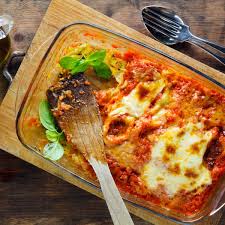 